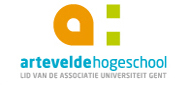 Arteveldehogeschool                                                                                FORMAT LERARENBachelor in het onderwijs: secundair onderwijsKattenberg 99000  GentArteveldehogeschool                                                                                FORMAT LERARENBachelor in het onderwijs: secundair onderwijsKattenberg 99000  GentArteveldehogeschool                                                                                FORMAT LERARENBachelor in het onderwijs: secundair onderwijsKattenberg 99000  GentArteveldehogeschool                                                                                FORMAT LERARENBachelor in het onderwijs: secundair onderwijsKattenberg 99000  GentOpdrachtnaam:      ‘Hop, hop, hop, bier in de top’                                         Opdrachtnummer: 2Opdrachtnaam:      ‘Hop, hop, hop, bier in de top’                                         Opdrachtnummer: 2Opdrachtnaam:      ‘Hop, hop, hop, bier in de top’                                         Opdrachtnummer: 2Opdrachtnaam:      ‘Hop, hop, hop, bier in de top’                                         Opdrachtnummer: 2Opdrachtnaam:      ‘Hop, hop, hop, bier in de top’                                         Opdrachtnummer: 2Opdrachtnaam:      ‘Hop, hop, hop, bier in de top’                                         Opdrachtnummer: 2Opdrachtnaam:      ‘Hop, hop, hop, bier in de top’                                         Opdrachtnummer: 2Opdrachtnaam:      ‘Hop, hop, hop, bier in de top’                                         Opdrachtnummer: 2Betrokken disciplines:ExpressieVoedingNatuurwetenschappenSociale wetenschappenBetrokken disciplines:ExpressieVoedingNatuurwetenschappenSociale wetenschappenBetrokken disciplines:ExpressieVoedingNatuurwetenschappenSociale wetenschappenBetrokken disciplines:ExpressieVoedingNatuurwetenschappenSociale wetenschappenBetrokken disciplines:ExpressieVoedingNatuurwetenschappenSociale wetenschappenGraad en leerjaar: 3e graad 1ste leerjaar (5STW)Aantal leerlingen: (groep A) 21 Graad en leerjaar: 3e graad 1ste leerjaar (5STW)Aantal leerlingen: (groep A) 21 Graad en leerjaar: 3e graad 1ste leerjaar (5STW)Aantal leerlingen: (groep A) 21 Competenties:  Competentie 1: ‘Binnen een welomschreven opdracht sociaalwetenschappelijke en natuurwetenschappelijke onderwerpen onderzoeken.’Competenties:  Competentie 1: ‘Binnen een welomschreven opdracht sociaalwetenschappelijke en natuurwetenschappelijke onderwerpen onderzoeken.’Competenties:  Competentie 1: ‘Binnen een welomschreven opdracht sociaalwetenschappelijke en natuurwetenschappelijke onderwerpen onderzoeken.’Competenties:  Competentie 1: ‘Binnen een welomschreven opdracht sociaalwetenschappelijke en natuurwetenschappelijke onderwerpen onderzoeken.’Competenties:  Competentie 1: ‘Binnen een welomschreven opdracht sociaalwetenschappelijke en natuurwetenschappelijke onderwerpen onderzoeken.’Deelcompetenties en competentiedoelen:Rapporteren:De leerling formuleert een antwoord op een onderzoeksvraag volgens een gegeven voorstellingsvorm. De leerling motiveert voor zichzelf een eigen mening t.a.v. een onderzoeksvraag of hypothese.Uitvoering van een onderzoek evalueren:De leerling evalueert het verloop en het resultaat van een uitgevoerde opdracht volgens een gegeven werkmodel.Informatie zoeken:De leerling zoekt informatie en krijgt bronvermelding.De leerling zoekt informatie uit een aanbod van meerdere bronnen.De leerling houdt bronvermelding bij. De leerling neemt doelgericht waar. Deelcompetenties en competentiedoelen:Rapporteren:De leerling formuleert een antwoord op een onderzoeksvraag volgens een gegeven voorstellingsvorm. De leerling motiveert voor zichzelf een eigen mening t.a.v. een onderzoeksvraag of hypothese.Uitvoering van een onderzoek evalueren:De leerling evalueert het verloop en het resultaat van een uitgevoerde opdracht volgens een gegeven werkmodel.Informatie zoeken:De leerling zoekt informatie en krijgt bronvermelding.De leerling zoekt informatie uit een aanbod van meerdere bronnen.De leerling houdt bronvermelding bij. De leerling neemt doelgericht waar. Deelcompetenties en competentiedoelen:Rapporteren:De leerling formuleert een antwoord op een onderzoeksvraag volgens een gegeven voorstellingsvorm. De leerling motiveert voor zichzelf een eigen mening t.a.v. een onderzoeksvraag of hypothese.Uitvoering van een onderzoek evalueren:De leerling evalueert het verloop en het resultaat van een uitgevoerde opdracht volgens een gegeven werkmodel.Informatie zoeken:De leerling zoekt informatie en krijgt bronvermelding.De leerling zoekt informatie uit een aanbod van meerdere bronnen.De leerling houdt bronvermelding bij. De leerling neemt doelgericht waar. Competentie 2:‘Binnen een welomschreven opdracht een persoonsgerichte activiteit voor een groep organiseren (plannen, voorbereiden, uitvoeren en evalueren).’Competentie 2:‘Binnen een welomschreven opdracht een persoonsgerichte activiteit voor een groep organiseren (plannen, voorbereiden, uitvoeren en evalueren).’Competentie 2:‘Binnen een welomschreven opdracht een persoonsgerichte activiteit voor een groep organiseren (plannen, voorbereiden, uitvoeren en evalueren).’Competentie 2:‘Binnen een welomschreven opdracht een persoonsgerichte activiteit voor een groep organiseren (plannen, voorbereiden, uitvoeren en evalueren).’Competentie 2:‘Binnen een welomschreven opdracht een persoonsgerichte activiteit voor een groep organiseren (plannen, voorbereiden, uitvoeren en evalueren).’Een opdracht afbakenen:De leerling kiest uit een aanbod zelf een gepaste activiteit/ maaltijd/ gerecht voor een doelgroepEen activiteit/ maaltijd/ gerecht voorbereiden:De leerling maakt een werkplan voor het bereiden van een maaltijd/ gerechtEen activiteit uitvoeren:De leerling bereidt een maaltijd/ gerechtUitvoering van een activiteit evalueren: De leerling evalueert het verloop en het resultaat van een uitgevoerde activiteit.Een opdracht afbakenen:De leerling kiest uit een aanbod zelf een gepaste activiteit/ maaltijd/ gerecht voor een doelgroepEen activiteit/ maaltijd/ gerecht voorbereiden:De leerling maakt een werkplan voor het bereiden van een maaltijd/ gerechtEen activiteit uitvoeren:De leerling bereidt een maaltijd/ gerechtUitvoering van een activiteit evalueren: De leerling evalueert het verloop en het resultaat van een uitgevoerde activiteit.Een opdracht afbakenen:De leerling kiest uit een aanbod zelf een gepaste activiteit/ maaltijd/ gerecht voor een doelgroepEen activiteit/ maaltijd/ gerecht voorbereiden:De leerling maakt een werkplan voor het bereiden van een maaltijd/ gerechtEen activiteit uitvoeren:De leerling bereidt een maaltijd/ gerechtUitvoering van een activiteit evalueren: De leerling evalueert het verloop en het resultaat van een uitgevoerde activiteit.Leerplandoelstellingen (LPD)Voeding:De relatie tussen een voedingsvoorlichtingsmodel en de achterliggende visie op gezondheid en voeding toelichten.5. De betekenis van het etiket op een verpakking toelichten: voedingswaardewijzer.8. Op basis van een werkmodel gerechten/ maaltijden bereiden voor een kleine doelgroep.Leerplandoelstellingen (LPD)Voeding:De relatie tussen een voedingsvoorlichtingsmodel en de achterliggende visie op gezondheid en voeding toelichten.5. De betekenis van het etiket op een verpakking toelichten: voedingswaardewijzer.8. Op basis van een werkmodel gerechten/ maaltijden bereiden voor een kleine doelgroep.Leerplandoelstellingen (LPD)Voeding:De relatie tussen een voedingsvoorlichtingsmodel en de achterliggende visie op gezondheid en voeding toelichten.5. De betekenis van het etiket op een verpakking toelichten: voedingswaardewijzer.8. Op basis van een werkmodel gerechten/ maaltijden bereiden voor een kleine doelgroep.Leerplandoelstellingen (LPD)Voeding:De relatie tussen een voedingsvoorlichtingsmodel en de achterliggende visie op gezondheid en voeding toelichten.5. De betekenis van het etiket op een verpakking toelichten: voedingswaardewijzer.8. Op basis van een werkmodel gerechten/ maaltijden bereiden voor een kleine doelgroep.Leerplandoelstellingen (LPD)Voeding:De relatie tussen een voedingsvoorlichtingsmodel en de achterliggende visie op gezondheid en voeding toelichten.5. De betekenis van het etiket op een verpakking toelichten: voedingswaardewijzer.8. Op basis van een werkmodel gerechten/ maaltijden bereiden voor een kleine doelgroep.Leerplandoelstelling (LPD)Expressie:4.3.2 Impressie en expressie:3.Creëren:Creatief denken.Een boodschap creëren via een bepaald medium.De gepaste materialen, technieken en middelen gebruiken om de expressiekracht te vergroten.4. Reflecteren:Reflecteren op de expressieve creatie van jezelf en van anderenReflecteren in verband met concepten en thema’s.4.3.3 Activiteiten uitwerken en ondersteunen:7. Samenwerken:Met anderen samenwerkenIn groepen samenwerkenSamen reflecteren in verband met de activiteit.Leerplandoelstelling (LPD)Expressie:4.3.2 Impressie en expressie:3.Creëren:Creatief denken.Een boodschap creëren via een bepaald medium.De gepaste materialen, technieken en middelen gebruiken om de expressiekracht te vergroten.4. Reflecteren:Reflecteren op de expressieve creatie van jezelf en van anderenReflecteren in verband met concepten en thema’s.4.3.3 Activiteiten uitwerken en ondersteunen:7. Samenwerken:Met anderen samenwerkenIn groepen samenwerkenSamen reflecteren in verband met de activiteit.Leerplandoelstelling (LPD)Expressie:4.3.2 Impressie en expressie:3.Creëren:Creatief denken.Een boodschap creëren via een bepaald medium.De gepaste materialen, technieken en middelen gebruiken om de expressiekracht te vergroten.4. Reflecteren:Reflecteren op de expressieve creatie van jezelf en van anderenReflecteren in verband met concepten en thema’s.4.3.3 Activiteiten uitwerken en ondersteunen:7. Samenwerken:Met anderen samenwerkenIn groepen samenwerkenSamen reflecteren in verband met de activiteit.Vakoverschrijdende eindtermen (VOETEN): Uit de gemeenschappelijke stam:Samenwerken:19. dragen actief bij tot het realiseren van gemeenschappelijke doelenKritisch denken: 13. Kunnen onderwerpen benaderen vanuit verschillende invalshoeken. Creativiteit:2.Kunnen originele ideeën en oplossingen ontwikkelen en uitvoerenLeren leren:Opvattingen over leren: 1. De leerlingen werken systematisch 3. De leerlingen kunnen diverse informatiebronnen kritisch kiezen en raadplegen met het oog op de te bereiken doelen. Vakoverschrijdende eindtermen (VOETEN): Uit de gemeenschappelijke stam:Samenwerken:19. dragen actief bij tot het realiseren van gemeenschappelijke doelenKritisch denken: 13. Kunnen onderwerpen benaderen vanuit verschillende invalshoeken. Creativiteit:2.Kunnen originele ideeën en oplossingen ontwikkelen en uitvoerenLeren leren:Opvattingen over leren: 1. De leerlingen werken systematisch 3. De leerlingen kunnen diverse informatiebronnen kritisch kiezen en raadplegen met het oog op de te bereiken doelen. Vakoverschrijdende eindtermen (VOETEN): Uit de gemeenschappelijke stam:Samenwerken:19. dragen actief bij tot het realiseren van gemeenschappelijke doelenKritisch denken: 13. Kunnen onderwerpen benaderen vanuit verschillende invalshoeken. Creativiteit:2.Kunnen originele ideeën en oplossingen ontwikkelen en uitvoerenLeren leren:Opvattingen over leren: 1. De leerlingen werken systematisch 3. De leerlingen kunnen diverse informatiebronnen kritisch kiezen en raadplegen met het oog op de te bereiken doelen. Vakoverschrijdende eindtermen (VOETEN): Uit de gemeenschappelijke stam:Samenwerken:19. dragen actief bij tot het realiseren van gemeenschappelijke doelenKritisch denken: 13. Kunnen onderwerpen benaderen vanuit verschillende invalshoeken. Creativiteit:2.Kunnen originele ideeën en oplossingen ontwikkelen en uitvoerenLeren leren:Opvattingen over leren: 1. De leerlingen werken systematisch 3. De leerlingen kunnen diverse informatiebronnen kritisch kiezen en raadplegen met het oog op de te bereiken doelen. Vakoverschrijdende eindtermen (VOETEN): Uit de gemeenschappelijke stam:Samenwerken:19. dragen actief bij tot het realiseren van gemeenschappelijke doelenKritisch denken: 13. Kunnen onderwerpen benaderen vanuit verschillende invalshoeken. Creativiteit:2.Kunnen originele ideeën en oplossingen ontwikkelen en uitvoerenLeren leren:Opvattingen over leren: 1. De leerlingen werken systematisch 3. De leerlingen kunnen diverse informatiebronnen kritisch kiezen en raadplegen met het oog op de te bereiken doelen. Uit de context:Context 1: lichamelijke gezondheid en veiligheid5. Maken gezonde keuze in hun dagelijkse voeding.8. De leerlingen schatten de risico’s en gevolgen in van genotsmiddelen.15. Beseffen dat maatschappelijke fenomenen een impact hebben op veiligheid en gezondheid.Context 2: mentale gezondheid1. De leerlingen gaan adequaat om met taakbelasting. Context 3: sociorelationele ontwikkeling 1. De leerlingen kunnen een relatie opbouwen, onderhouden en beëindigen. Uit de context:Context 1: lichamelijke gezondheid en veiligheid5. Maken gezonde keuze in hun dagelijkse voeding.8. De leerlingen schatten de risico’s en gevolgen in van genotsmiddelen.15. Beseffen dat maatschappelijke fenomenen een impact hebben op veiligheid en gezondheid.Context 2: mentale gezondheid1. De leerlingen gaan adequaat om met taakbelasting. Context 3: sociorelationele ontwikkeling 1. De leerlingen kunnen een relatie opbouwen, onderhouden en beëindigen. Uit de context:Context 1: lichamelijke gezondheid en veiligheid5. Maken gezonde keuze in hun dagelijkse voeding.8. De leerlingen schatten de risico’s en gevolgen in van genotsmiddelen.15. Beseffen dat maatschappelijke fenomenen een impact hebben op veiligheid en gezondheid.Context 2: mentale gezondheid1. De leerlingen gaan adequaat om met taakbelasting. Context 3: sociorelationele ontwikkeling 1. De leerlingen kunnen een relatie opbouwen, onderhouden en beëindigen. Criteria: Totale duur: 18uDoelgroep: 5STW Budget: Bezoek aan brouwerij: kostprijs per leerling = € 6,40Bezoek aan brouwerij: kostprijs voor de hele klas = € 134,40Kookles : ± € 2 Totale kosten van de IO  per leerling = € 8,40 Totale kosten van IO voor de hele  klas =  (€ 8,40 x 21 leerlingen) ± € 176,40Criteria: Totale duur: 18uDoelgroep: 5STW Budget: Bezoek aan brouwerij: kostprijs per leerling = € 6,40Bezoek aan brouwerij: kostprijs voor de hele klas = € 134,40Kookles : ± € 2 Totale kosten van de IO  per leerling = € 8,40 Totale kosten van IO voor de hele  klas =  (€ 8,40 x 21 leerlingen) ± € 176,40Criteria: Totale duur: 18uDoelgroep: 5STW Budget: Bezoek aan brouwerij: kostprijs per leerling = € 6,40Bezoek aan brouwerij: kostprijs voor de hele klas = € 134,40Kookles : ± € 2 Totale kosten van de IO  per leerling = € 8,40 Totale kosten van IO voor de hele  klas =  (€ 8,40 x 21 leerlingen) ± € 176,40Criteria: Totale duur: 18uDoelgroep: 5STW Budget: Bezoek aan brouwerij: kostprijs per leerling = € 6,40Bezoek aan brouwerij: kostprijs voor de hele klas = € 134,40Kookles : ± € 2 Totale kosten van de IO  per leerling = € 8,40 Totale kosten van IO voor de hele  klas =  (€ 8,40 x 21 leerlingen) ± € 176,40Criteria: Totale duur: 18uDoelgroep: 5STW Budget: Bezoek aan brouwerij: kostprijs per leerling = € 6,40Bezoek aan brouwerij: kostprijs voor de hele klas = € 134,40Kookles : ± € 2 Totale kosten van de IO  per leerling = € 8,40 Totale kosten van IO voor de hele  klas =  (€ 8,40 x 21 leerlingen) ± € 176,40Verloop: Deelopdracht 1: ‘Hoezo bier in de top?!?’Deelopdracht 2: ‘Hop, hop, hop en wat nog meer?’Deelopdracht 3: ‘Bestaat het ideale bieretiket?’Deelopdracht 4: ‘Eetplezier met bier!’Deelopdracht 5: ‘Welkom in de wereld van de roze olifant’Deelopdracht 6: ‘Koken met bier = dubbel plezier’Deelopdracht 7: ‘Daar is de roze olifant’Deelopdracht 8: ‘Educatief bierspel’Verloop: Deelopdracht 1: ‘Hoezo bier in de top?!?’Deelopdracht 2: ‘Hop, hop, hop en wat nog meer?’Deelopdracht 3: ‘Bestaat het ideale bieretiket?’Deelopdracht 4: ‘Eetplezier met bier!’Deelopdracht 5: ‘Welkom in de wereld van de roze olifant’Deelopdracht 6: ‘Koken met bier = dubbel plezier’Deelopdracht 7: ‘Daar is de roze olifant’Deelopdracht 8: ‘Educatief bierspel’Verloop: Deelopdracht 1: ‘Hoezo bier in de top?!?’Deelopdracht 2: ‘Hop, hop, hop en wat nog meer?’Deelopdracht 3: ‘Bestaat het ideale bieretiket?’Deelopdracht 4: ‘Eetplezier met bier!’Deelopdracht 5: ‘Welkom in de wereld van de roze olifant’Deelopdracht 6: ‘Koken met bier = dubbel plezier’Deelopdracht 7: ‘Daar is de roze olifant’Deelopdracht 8: ‘Educatief bierspel’TijdDeelopdrachtLL     LPDVerloop + evaluatie + verwachte resultaatVerloop + evaluatie + verwachte resultaatVerloop + evaluatie + verwachte resultaatMateriaal + bronnenLokaal10’INTRODUCTIE(10min.)Introductie IO door leerkracht.De leerkracht heeft 4 verschillende afbeeldingen van bierflesjes in puzzelstukken geknipt. De leerlingen krijgen elk een enveloppe met daarin een puzzelstuk, de leerlingen vormen een groep met de leerlingen die de bijhorende puzzelstukken hebben. Introductie IO door leerkracht.De leerkracht heeft 4 verschillende afbeeldingen van bierflesjes in puzzelstukken geknipt. De leerlingen krijgen elk een enveloppe met daarin een puzzelstuk, de leerlingen vormen een groep met de leerlingen die de bijhorende puzzelstukken hebben. Introductie IO door leerkracht.De leerkracht heeft 4 verschillende afbeeldingen van bierflesjes in puzzelstukken geknipt. De leerlingen krijgen elk een enveloppe met daarin een puzzelstuk, de leerlingen vormen een groep met de leerlingen die de bijhorende puzzelstukken hebben. Enveloppen met puzzelstukkenKlaslokaal/ computer-lokaal10’40’DEELOPDRACHT 1‘Hoezo bier in de top?!?’(50min.)C1LPD Voeding: 1Opdracht 1: Omschrijving van bierDe leerlingen zoeken en omschrijving van bier.Uit de gevormde omschrijving verklaren de leerlingen 5 kernwoorden.Opdracht 2: Voedingswaarde van bierDe leerlingen bespreken de voedingswaarde van bier aan de hand van bijlage 1.De leerlingen bespreken het alcoholpercentage in alcoholvrij bier.De leerlingen maken een opdracht over de hoeveelheid alcohol in bier.De leerlingen voeren een klein experiment uit over de hoeveelheid alcohol.De leerlingen geven een verklaring waarom alcohol lege energie geeft.De leerlingen omschrijven de voedingswaarde van bier.De leerlingen vullen de zelfreflectie in.Opdracht 1: Omschrijving van bierDe leerlingen zoeken en omschrijving van bier.Uit de gevormde omschrijving verklaren de leerlingen 5 kernwoorden.Opdracht 2: Voedingswaarde van bierDe leerlingen bespreken de voedingswaarde van bier aan de hand van bijlage 1.De leerlingen bespreken het alcoholpercentage in alcoholvrij bier.De leerlingen maken een opdracht over de hoeveelheid alcohol in bier.De leerlingen voeren een klein experiment uit over de hoeveelheid alcohol.De leerlingen geven een verklaring waarom alcohol lege energie geeft.De leerlingen omschrijven de voedingswaarde van bier.De leerlingen vullen de zelfreflectie in.Opdracht 1: Omschrijving van bierDe leerlingen zoeken en omschrijving van bier.Uit de gevormde omschrijving verklaren de leerlingen 5 kernwoorden.Opdracht 2: Voedingswaarde van bierDe leerlingen bespreken de voedingswaarde van bier aan de hand van bijlage 1.De leerlingen bespreken het alcoholpercentage in alcoholvrij bier.De leerlingen maken een opdracht over de hoeveelheid alcohol in bier.De leerlingen voeren een klein experiment uit over de hoeveelheid alcohol.De leerlingen geven een verklaring waarom alcohol lege energie geeft.De leerlingen omschrijven de voedingswaarde van bier.De leerlingen vullen de zelfreflectie in.Bron: www.etenschappen.beBijlage 1: afbeeldingBron: www.food-info.net Bijlage 2: alcoholpercentageVoedingsmiddelentabelBijlage 3: zelfreflectie1 computer-lokaal140’DEELOPDRACHT 2:‘Hop hop hop en wat nog meer?’(2u20min.)C1Groepsvorming: de leerlingen nemen dezelfde groepjes aan als de vorige les.Hoekenwerk over de 4 basisingrediënten van bier.  Voor elke hoek krijgen ze 35 minuten de tijd. In elke hoek lossen ze vragen op in verband met de basisingrediënten.Hoek 1: gist (bijlage 1)Hoek  2: water Hoek 3: hopHoek 4: graan (bijlage 2)De leerlingen vullen de zelfreflectie in. (bijlage 3)Groepsvorming: de leerlingen nemen dezelfde groepjes aan als de vorige les.Hoekenwerk over de 4 basisingrediënten van bier.  Voor elke hoek krijgen ze 35 minuten de tijd. In elke hoek lossen ze vragen op in verband met de basisingrediënten.Hoek 1: gist (bijlage 1)Hoek  2: water Hoek 3: hopHoek 4: graan (bijlage 2)De leerlingen vullen de zelfreflectie in. (bijlage 3)Groepsvorming: de leerlingen nemen dezelfde groepjes aan als de vorige les.Hoekenwerk over de 4 basisingrediënten van bier.  Voor elke hoek krijgen ze 35 minuten de tijd. In elke hoek lossen ze vragen op in verband met de basisingrediënten.Hoek 1: gist (bijlage 1)Hoek  2: water Hoek 3: hopHoek 4: graan (bijlage 2)De leerlingen vullen de zelfreflectie in. (bijlage 3)Bundel: etenschappen.Boek: ‘Over eten en koken’ McGee Bijlage 1: gistproefjeBijlage 2: graankorrelBron: www.etenschappen.be Bron: http://users.telenet.be/belgianbeerlover/Web%20Pages/grondstoffen.htmlBijlage 3: zelfreflectie1 klaslokalen35’15’DEELOPDRACHT 3:‘Bestaat het ideale bieretiket?’(50 min.)C1LPD Expressie:3LPD voeding: 5Groepsverdeling: de leerlingen nemen dezelfde groepjes aan als de vorige lessen.Opdracht 1: Wettelijke etiketteringDe leerlingen bekijken 4 etiketten van bier.De leerlingen sommen mogelijke hypothesen op waaraan etikettering van bier moet voldoen.De leerlingen bespreken de wettelijke etikettering van bier.De leerlingen bespreken enkele belangrijke voorwaarden waaraan een bierflesje moet voldoen.De leerlingen geven een omschrijving aan de mogelijke labels op bieretiketten.Opdracht 2: Ontwerp je eigen ideale bieretiketDe leerlingen ontwerpen in groep een origineel bieretiket.De leerlingen houden hierbij rekening met de wettelijke etikettering van bier.De leerlingen doen aan peerreflectie.De leerlingen doen aan zelfreflectie.Groepsverdeling: de leerlingen nemen dezelfde groepjes aan als de vorige lessen.Opdracht 1: Wettelijke etiketteringDe leerlingen bekijken 4 etiketten van bier.De leerlingen sommen mogelijke hypothesen op waaraan etikettering van bier moet voldoen.De leerlingen bespreken de wettelijke etikettering van bier.De leerlingen bespreken enkele belangrijke voorwaarden waaraan een bierflesje moet voldoen.De leerlingen geven een omschrijving aan de mogelijke labels op bieretiketten.Opdracht 2: Ontwerp je eigen ideale bieretiketDe leerlingen ontwerpen in groep een origineel bieretiket.De leerlingen houden hierbij rekening met de wettelijke etikettering van bier.De leerlingen doen aan peerreflectie.De leerlingen doen aan zelfreflectie.Groepsverdeling: de leerlingen nemen dezelfde groepjes aan als de vorige lessen.Opdracht 1: Wettelijke etiketteringDe leerlingen bekijken 4 etiketten van bier.De leerlingen sommen mogelijke hypothesen op waaraan etikettering van bier moet voldoen.De leerlingen bespreken de wettelijke etikettering van bier.De leerlingen bespreken enkele belangrijke voorwaarden waaraan een bierflesje moet voldoen.De leerlingen geven een omschrijving aan de mogelijke labels op bieretiketten.Opdracht 2: Ontwerp je eigen ideale bieretiketDe leerlingen ontwerpen in groep een origineel bieretiket.De leerlingen houden hierbij rekening met de wettelijke etikettering van bier.De leerlingen doen aan peerreflectie.De leerlingen doen aan zelfreflectie.4 etiketten van bierflesjes Bijlage 1: wettelijke etiketteringBron:  www.zythos.be Bron : www.bierengezondheid.beBijlage 2: peerreflectieBijlage 3: zelfreflectie1 computer-lokaal5’30’10’5’DEELOPDRACHT 4:‘Eetplezier met bier!’(505min.)C2LPD expressie: 3, 4 en 7Taakverdeling + groepsvormingOpdracht 1: BierreceptDe leerlingen gaan op zoek naar geschikt recept.De leerkracht controleert het door de leerlingen gevonden recept.De leerlingen stellen een receptenfiche op.De leerlingen verwerken het recept tot een creatieve geheel.Opdracht 2: BoodschappenlijstjeDe leerlingen stellen boodschappenlijstje op. De leerkracht controleert het boodschappenlijstje. De leerlingen vullen de zelfreflectie in. Taakverdeling + groepsvormingOpdracht 1: BierreceptDe leerlingen gaan op zoek naar geschikt recept.De leerkracht controleert het door de leerlingen gevonden recept.De leerlingen stellen een receptenfiche op.De leerlingen verwerken het recept tot een creatieve geheel.Opdracht 2: BoodschappenlijstjeDe leerlingen stellen boodschappenlijstje op. De leerkracht controleert het boodschappenlijstje. De leerlingen vullen de zelfreflectie in. Taakverdeling + groepsvormingOpdracht 1: BierreceptDe leerlingen gaan op zoek naar geschikt recept.De leerkracht controleert het door de leerlingen gevonden recept.De leerlingen stellen een receptenfiche op.De leerlingen verwerken het recept tot een creatieve geheel.Opdracht 2: BoodschappenlijstjeDe leerlingen stellen boodschappenlijstje op. De leerkracht controleert het boodschappenlijstje. De leerlingen vullen de zelfreflectie in. Opdrachtenfiche: deelopdracht 6Bijlage 1: voorbeeld receptenfiche Bijlage 2: zelfreflectie1 computer-lokaal50’60’20’20’50’DEELOPDRACHT 5: ‘Welkom in de wereld van de roze olifant.’(4u)C1LPD expressie:7Verplaatsing met de bus van school naar brouwerij Huyghe.Opdracht 1: Rondleiding in brouwerijDe leerlingen krijgen een rondleiding in de brouwerij.De leerlingen vullen ondertussen individueel de leerlingenbundel in.  Opdracht 2: Degustatie van verschillende soorten bierenDe leerlingen proeven van de verschillende soorten bieren.De leerlingen vullen ondertussen de smaaktest in. (bijlage 3)Opdracht 3:Synthese-oefeningenDe leerlingen maken in groepjes het kruiswoordraadsel.De leerlingen vullen de invultekst aan in groepjes.De leerlingen maken de verbindoefening in groepjes.De leerlingen vullen de reflectiefiche in tegen het eerstvolgende IO- moment.  Verplaatsing met de bus van brouwerij Huyghe naar school. Verplaatsing met de bus van school naar brouwerij Huyghe.Opdracht 1: Rondleiding in brouwerijDe leerlingen krijgen een rondleiding in de brouwerij.De leerlingen vullen ondertussen individueel de leerlingenbundel in.  Opdracht 2: Degustatie van verschillende soorten bierenDe leerlingen proeven van de verschillende soorten bieren.De leerlingen vullen ondertussen de smaaktest in. (bijlage 3)Opdracht 3:Synthese-oefeningenDe leerlingen maken in groepjes het kruiswoordraadsel.De leerlingen vullen de invultekst aan in groepjes.De leerlingen maken de verbindoefening in groepjes.De leerlingen vullen de reflectiefiche in tegen het eerstvolgende IO- moment.  Verplaatsing met de bus van brouwerij Huyghe naar school. Verplaatsing met de bus van school naar brouwerij Huyghe.Opdracht 1: Rondleiding in brouwerijDe leerlingen krijgen een rondleiding in de brouwerij.De leerlingen vullen ondertussen individueel de leerlingenbundel in.  Opdracht 2: Degustatie van verschillende soorten bierenDe leerlingen proeven van de verschillende soorten bieren.De leerlingen vullen ondertussen de smaaktest in. (bijlage 3)Opdracht 3:Synthese-oefeningenDe leerlingen maken in groepjes het kruiswoordraadsel.De leerlingen vullen de invultekst aan in groepjes.De leerlingen maken de verbindoefening in groepjes.De leerlingen vullen de reflectiefiche in tegen het eerstvolgende IO- moment.  Verplaatsing met de bus van brouwerij Huyghe naar school. Bijlage 1: leerlingenbundelBijlage 3: smaaktestBijlage2: kruiswoordraadselBijlage 4: invuloefeningBijlage 5: verbindoefeningBijlage 6: zelfreflectie/ 15’10’100’15’50’5’5’DEELOPDRACHT 6:‘Koken met bier… dubbel plezier!’(4u)C2LPD voeding:8LPD expressie:7Opdracht 1: VoorbereidingTaakverdeling in functie van de kookles.Opdracht 2: UitwerkingDe leerlingen bereiden zich voor om de les te starten. De leerlingen bereiden hun gerecht.De leerlingen nuttigen de bereide maaltijd.De leerlingen ruimen hun werkpost op. Opdracht 3: ExperimentenDe leerlingen voeren experimenten uit i.v.m. bier (pH, suikergehalte, schuimkraag, smaaktest).De leerlingen ruimen alles op en laten het lokaal netjes achter. De leerlingen vullen de zelfreflectie in. Opdracht 1: VoorbereidingTaakverdeling in functie van de kookles.Opdracht 2: UitwerkingDe leerlingen bereiden zich voor om de les te starten. De leerlingen bereiden hun gerecht.De leerlingen nuttigen de bereide maaltijd.De leerlingen ruimen hun werkpost op. Opdracht 3: ExperimentenDe leerlingen voeren experimenten uit i.v.m. bier (pH, suikergehalte, schuimkraag, smaaktest).De leerlingen ruimen alles op en laten het lokaal netjes achter. De leerlingen vullen de zelfreflectie in. Opdracht 1: VoorbereidingTaakverdeling in functie van de kookles.Opdracht 2: UitwerkingDe leerlingen bereiden zich voor om de les te starten. De leerlingen bereiden hun gerecht.De leerlingen nuttigen de bereide maaltijd.De leerlingen ruimen hun werkpost op. Opdracht 3: ExperimentenDe leerlingen voeren experimenten uit i.v.m. bier (pH, suikergehalte, schuimkraag, smaaktest).De leerlingen ruimen alles op en laten het lokaal netjes achter. De leerlingen vullen de zelfreflectie in. Opdrachtenfiche: deelopdracht 6.Receptenfiche (vorige les)Ingrediënten om het gerecht te bereidenBijlage 1: experiment pH, suiker in bier, schuimkraag, smaaktest.Bijlage 2: zelfreflectie 1 kooklokaal10’30’50’10’DEELOPDRACHT 7:‘Daar is de roze olifant’.(2u)C1LPDExpressie:3, 5, 7Opdracht 1: kijk eens te diep in het glasDe leerkracht kiest drie vrijwilligers. De drie leerlingen leggen het parcours af.De drie zelfde leerlingen leggen ditzelfde parcours terug af, maar deze keer met een promillebril. De drie leerlingen vormen mondeling een besluit naar de klas toe. Opdracht 2: de weg van alcoholLeerlingen verzamelen terug in hun groepje.Leerkracht projecteert het filmpje over ‘de weg van alcohol- wat doet alcohol in je lichaam’ De leerlingen beantwoorden de opgegeven vragen op een cursusblad.De leerlingen maken hiervoor  gebruik van de info van uit het filmpje en het boek : ‘Over eten en koken’ van McGee.Opdracht 3: ‘EHBA’- ‘Eerste hulp bij alcohol’De leerlingen splitsen hun groep op in 2 à 3 personen.De leerlingen lezen de informatiebrochures die ze krijgen van de leerkracht.De leerlingen maken zelf per twee à drie personen een schriftelijke informatiefolder ter preventie van overmatig alcoholgebruik die moet voldoen aan de opgegeven criteria.De leerlingen vullen het reflectieverslag in.Opdracht 1: kijk eens te diep in het glasDe leerkracht kiest drie vrijwilligers. De drie leerlingen leggen het parcours af.De drie zelfde leerlingen leggen ditzelfde parcours terug af, maar deze keer met een promillebril. De drie leerlingen vormen mondeling een besluit naar de klas toe. Opdracht 2: de weg van alcoholLeerlingen verzamelen terug in hun groepje.Leerkracht projecteert het filmpje over ‘de weg van alcohol- wat doet alcohol in je lichaam’ De leerlingen beantwoorden de opgegeven vragen op een cursusblad.De leerlingen maken hiervoor  gebruik van de info van uit het filmpje en het boek : ‘Over eten en koken’ van McGee.Opdracht 3: ‘EHBA’- ‘Eerste hulp bij alcohol’De leerlingen splitsen hun groep op in 2 à 3 personen.De leerlingen lezen de informatiebrochures die ze krijgen van de leerkracht.De leerlingen maken zelf per twee à drie personen een schriftelijke informatiefolder ter preventie van overmatig alcoholgebruik die moet voldoen aan de opgegeven criteria.De leerlingen vullen het reflectieverslag in.Opdracht 1: kijk eens te diep in het glasDe leerkracht kiest drie vrijwilligers. De drie leerlingen leggen het parcours af.De drie zelfde leerlingen leggen ditzelfde parcours terug af, maar deze keer met een promillebril. De drie leerlingen vormen mondeling een besluit naar de klas toe. Opdracht 2: de weg van alcoholLeerlingen verzamelen terug in hun groepje.Leerkracht projecteert het filmpje over ‘de weg van alcohol- wat doet alcohol in je lichaam’ De leerlingen beantwoorden de opgegeven vragen op een cursusblad.De leerlingen maken hiervoor  gebruik van de info van uit het filmpje en het boek : ‘Over eten en koken’ van McGee.Opdracht 3: ‘EHBA’- ‘Eerste hulp bij alcohol’De leerlingen splitsen hun groep op in 2 à 3 personen.De leerlingen lezen de informatiebrochures die ze krijgen van de leerkracht.De leerlingen maken zelf per twee à drie personen een schriftelijke informatiefolder ter preventie van overmatig alcoholgebruik die moet voldoen aan de opgegeven criteria.De leerlingen vullen het reflectieverslag in.Opdrachtenfiche: deelopdracht 7Bron: Filmpje: “de weg van alcohol- wat doet alcohol in je lichaam”http://www.schooltv.nl/beeldbank/clip/20061222_alcoholBron: Boek : “Over eten en koken” van McGee.Bron: Folder:“Alcohol kan de gezondheid ernstig schaden”- onafhankelijke ziekenfondsenBron: dossier ‘ alcohol’ (www.vab.be)Bron: Folder: “Alcohol zonder BOE! of BAH’ – VAD”Bijlage 1: voorbeeldfolder door leerkrachtBijlage 2: zelfreflectie1 klaslokaal‘10‘50‘40DEELOPDRACHT 8: ‘Educatief bierspel’(2u)Groepsvorming: dezelfde groepjes zoals de vorige deelopdrachten.Opdracht 1: de spelregels van het spelEerst worden de spelregels overlopen, daarna kan men van start met het spel. Opdracht 2: het afsluitend kringgesprekAls voorbereiding op het kringgesprek, vult iedere leerling een individuele reflectie in omtrent de hele IO- bier.Kringgesprek Groepsvorming: dezelfde groepjes zoals de vorige deelopdrachten.Opdracht 1: de spelregels van het spelEerst worden de spelregels overlopen, daarna kan men van start met het spel. Opdracht 2: het afsluitend kringgesprekAls voorbereiding op het kringgesprek, vult iedere leerling een individuele reflectie in omtrent de hele IO- bier.Kringgesprek Groepsvorming: dezelfde groepjes zoals de vorige deelopdrachten.Opdracht 1: de spelregels van het spelEerst worden de spelregels overlopen, daarna kan men van start met het spel. Opdracht 2: het afsluitend kringgesprekAls voorbereiding op het kringgesprek, vult iedere leerling een individuele reflectie in omtrent de hele IO- bier.Kringgesprek educatief bierspelBijlage 1: reflectie1 klaslokaal